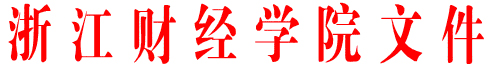 浙财院〔2005〕186号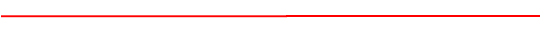 试卷库建设实施办法(试行)的通知各二级学院（部）、处室：为进一步推行教考分离制度,促进我校教学质量的提高,经学校研究,决定在原A、B卷制的基础上，对必修课程实行试卷库制度。现将《浙江财经学院试卷库建设实施办法（施行）》予以印发，请遵照执行。特此通知。附件：1、浙江财经学院试卷库建设实施办法（试行）2、浙江财经学院试卷库建设立项申请表3、浙江财经学院试题鉴定表二○○五年十一月二日附件1浙江财经学院试卷库建设实施办法（试行）为保证试卷库建设工作规范有序的开展，推行教、考分离制度，实现考试的科学化、规范化，促进教学质量的进一步提高，特制定本实施办法。一、试卷库建设指导思想从素质教育出发，以考查学生能力、素质为目的，通过考试正确引导学生认真、全面地学习课程内容，系统地掌握基本理论、基础知识、基本技能，培养和提高学生分析问题，解决问题的能力，树立良好的学风。二、建立试卷库的课程范围原则上先在省、校级精品课程及一类课程中试行，逐步在全校公共必修课程和专业必修课程中推行。三、试卷库的申请与立项1、试卷库建设实行立项管理，各二级学院（部）成立试卷库建设领导小组，建设领导小组负责人一般由各二级学院（部）主管教学的领导担任，按课程要求成立各课程试卷库建设小组，由二级学院（部）或教研室确定各门课程试卷库建设负责人和建设小组成员。确因课程特殊暂时无法建试卷库的，需申请暂缓建设，由教务处审批。2、试卷库建设负责人填写《浙江财经学院试卷库建设立项申请表》（见附件1），各建设小组按教学大纲要求制定出课程的命题计划，经二级学院（部）审核后交教务处，由教务处审批立项。3、课程名称相同而学分不同的课程，按学分要求建立相应的试卷库。四、试卷库建设管理试卷库建设包括命题、录入、验收、审批、使用、管理等环节。各环节应明确工作程序，加强管理，严格保密制度。具体要求如下：（一）命题命题是建立试卷库的基础，也是考试的中心环节，考试的指导思想也主要体现在命题上。因此，命题工作必须由各二级学院（部）主管教学的领导总负责，各建设小组按命题计划要求安排命题。命题基本要求如下：1、覆盖要全面命题范围要覆盖课程的基本章节，引导学生全面掌握课程的教学内容和知识。组配试卷时要注意每份试卷的内容应涵盖基本章节，并避免同一问题在同一试卷的不同类型题中重复出现，避免在同一试卷出现不同题项互为提示或答案。2、重点要突出每门课程都有最基本的、相对重要的、要求学生必须掌握的内容，在命题时应突出这些内容，通过较多的题量和较高的分值来体现。3、难度要适中在严格按教学大纲命题的原则下，题目的深浅、难易要符合大多数学生的实际。每套试卷中有60%左右为基本题，30%左右为提高、综合题，10%左右为较高难度和深度的试题。考试结果一般应近似正态分布。每门课程要根据课程特点确定相应客观题型与主观题型及不同难易程度题目的比例，试题要能够体现出学生的学习水平高低。4、题型要丰富每份试卷的题型应安排合理，可采用填空题、选择题（单项或多项）、判断题（是非题）等客观性题型和问答题、分析题、论述题、实验技能题、计算题、证明题等主观性题型。也可根据各门课程的特点，选择其它较适合的题型。必要时，应对题型给出明确的说明或指导语。5、题量要适度每套试卷的总分为100分，应根据课程性质保证有恰当的题量，一般按120分钟考试时间设计试卷，要求绝大多数同学能在规定时间内完成答卷。每门课程试卷总量不少于6套，其中，大学英语、高等数学、计算机等基础课程每门试卷总量不少于8套。每门课程试卷库中的试卷，同一题型的相同题目的重复率不超过25%。每门课程试卷库中的每套试卷难易度、题量、题型、结构应基本相当。6、附件要齐全试题应有参考答案、评分标准和评分细则，属问答题、论述题、分析题等类型的试题可以不写出详细答案，但要列出答案要点及评分标准；属计算、证明题的，如要求按步骤给分的，应列出分步评分标准。7、用字要规范要规范使用汉字，做到题意明确，语言精炼，文字通顺，无错别字(符号)，标点符号正确。8、格式要统一试卷采用学校统一的试卷格式（按浙财院通[2004]80号《关于要求使用统一课程考试试卷格式的通知》的要求执行），试卷的适用对象要明确。并对试卷按A、B、C、D···进行编号。（二）录入每套试卷都要求以WORD格式录入计算机，录入工作原则上由建设小组成员负责，录入时要仔细认真，不能有任何错漏，同时还应严格试卷保密制度，对于泄露试题的人员，按学校相关文件的规定追究其责任。（三）验收获课程立项的试卷库建设完成后，必须进行严格验收。由各二级学院（部）试卷库建设领导小组组织专家进行，有关专家须在《浙江财经学院试题鉴定表》（见附件2）上如实填写鉴定意见，验收工作须于学期第15周前完成。（四）审批课程试卷库经各二级学院（部）验收完成后，最后由学校审核批准执行。（五）保管和使用试卷库的试卷保管和使用由教务处负责。教务处负责抽卷用于考试，考试试卷的印刷、核对、保管、收发等工作由各二级学院（部）负责。（六）更新与补充试卷库要求实行动态管理，即因教学计划、教学大纲及教学内容出现调整或试卷库可用试卷不足3套时，试卷库的试卷应及时进行更新与补充。试卷库更新与补充，需提出书面申请，明确更新内容、题量等，经二级学院（部）审核，报教务处审批后进行。更新或补充的试卷由二级学院（部）负责验收后，送教务处。六、试卷库经费管理1、试卷库建设按课程给予经费3000元-4000元/每门（原则上每套500元，相同名称课程的试卷库建设经费按学分酌减）。主要用于支付调研费、命题劳务费等，由各二级学院试卷库建设领导小组负责人审批。2、试卷库经费实行首次拨款和结项拨款制度。首次拨款在试卷库立项后即可拨付，拨款额为批准经费的30%；结项拨款待试卷库验收合格后，拨付剩余的70%。3、试卷库更新费一般不超过原批准每门（套）经费的30%，试卷补充费一般不超过原批准每门（套）经费的60%，七、其他1、本实施办法自公布之日起执行。2、本实施办法由教务处负责解释。附件2浙江财经学院试卷库建设立项申请表课程名称：                       项目负责人：_____________________申报部门：_______________________填表日期：     年   月   日浙江财经学院教务处制附件3浙江财经学院试题鉴定表                                                      编号：二级学院（部）：                          教研室：课程名称：                               适用对象：项 目 负 责 人 基 本 情 况项 目 负 责 人 基 本 情 况项 目 负 责 人 基 本 情 况项 目 负 责 人 基 本 情 况项 目 负 责 人 基 本 情 况项 目 负 责 人 基 本 情 况项 目 负 责 人 基 本 情 况项 目 负 责 人 基 本 情 况项 目 负 责 人 基 本 情 况项 目 负 责 人 基 本 情 况项 目 负 责 人 基 本 情 况项 目 负 责 人 基 本 情 况姓    名姓    名姓    名年  龄年  龄年  龄性    别职    务职    务职    务专  业专  业专  业研究专长主讲课程主讲课程主讲课程电    话项 目 主 要 参 与 人 员 基 本 情 况项 目 主 要 参 与 人 员 基 本 情 况项 目 主 要 参 与 人 员 基 本 情 况项 目 主 要 参 与 人 员 基 本 情 况项 目 主 要 参 与 人 员 基 本 情 况项 目 主 要 参 与 人 员 基 本 情 况项 目 主 要 参 与 人 员 基 本 情 况项 目 主 要 参 与 人 员 基 本 情 况项 目 主 要 参 与 人 员 基 本 情 况项 目 主 要 参 与 人 员 基 本 情 况项 目 主 要 参 与 人 员 基 本 情 况项 目 主 要 参 与 人 员 基 本 情 况姓 名年 龄年 龄年 龄专业职务专业职务工作部门工作部门工作部门研究专长研究专长主讲课程课  程  基  本  情  况课  程  基  本  情  况课  程  基  本  情  况课  程  基  本  情  况课  程  基  本  情  况课  程  基  本  情  况课  程  基  本  情  况课  程  基  本  情  况课  程  基  本  情  况课  程  基  本  情  况课  程  基  本  情  况课  程  基  本  情  况课程类别课程学分课程学分授课学时授课方式授课方式使用教材出卷套数出卷套数适用范围试题来源组卷条件（包括各种前期准备工作，如调研、资料搜索、材料准备、编写构思等工作）组卷条件（包括各种前期准备工作，如调研、资料搜索、材料准备、编写构思等工作）组卷条件（包括各种前期准备工作，如调研、资料搜索、材料准备、编写构思等工作）组卷条件（包括各种前期准备工作，如调研、资料搜索、材料准备、编写构思等工作）组卷条件（包括各种前期准备工作，如调研、资料搜索、材料准备、编写构思等工作）组卷条件（包括各种前期准备工作，如调研、资料搜索、材料准备、编写构思等工作）组卷条件（包括各种前期准备工作，如调研、资料搜索、材料准备、编写构思等工作）组卷条件（包括各种前期准备工作，如调研、资料搜索、材料准备、编写构思等工作）组卷条件（包括各种前期准备工作，如调研、资料搜索、材料准备、编写构思等工作）组卷条件（包括各种前期准备工作，如调研、资料搜索、材料准备、编写构思等工作）组卷条件（包括各种前期准备工作，如调研、资料搜索、材料准备、编写构思等工作）组卷条件（包括各种前期准备工作，如调研、资料搜索、材料准备、编写构思等工作）计划进展安排（计划进展程度，最终完成时间）计划进展安排（计划进展程度，最终完成时间）计划进展安排（计划进展程度，最终完成时间）计划进展安排（计划进展程度，最终完成时间）计划进展安排（计划进展程度，最终完成时间）计划进展安排（计划进展程度，最终完成时间）计划进展安排（计划进展程度，最终完成时间）计划进展安排（计划进展程度，最终完成时间）计划进展安排（计划进展程度，最终完成时间）计划进展安排（计划进展程度，最终完成时间）计划进展安排（计划进展程度，最终完成时间）计划进展安排（计划进展程度，最终完成时间）参与人员分工情况参与人员分工情况参与人员分工情况参与人员分工情况参与人员分工情况参与人员分工情况参与人员分工情况参与人员分工情况参与人员分工情况参与人员分工情况参与人员分工情况参与人员分工情况姓  名姓  名分工情况分工情况分工情况分工情况分工情况分工情况分工情况分工情况分工情况分工情况教 研 室 意 见教 研 室 意 见教 研 室 意 见教 研 室 意 见教 研 室 意 见教 研 室 意 见教 研 室 意 见教 研 室 意 见教 研 室 意 见教 研 室 意 见教 研 室 意 见教 研 室 意 见签章：年    月    日签章：年    月    日签章：年    月    日签章：年    月    日签章：年    月    日签章：年    月    日签章：年    月    日签章：年    月    日签章：年    月    日签章：年    月    日签章：年    月    日签章：年    月    日课程所在学院意见课程所在学院意见课程所在学院意见课程所在学院意见课程所在学院意见课程所在学院意见课程所在学院意见课程所在学院意见课程所在学院意见课程所在学院意见课程所在学院意见课程所在学院意见签章：年    月    日签章：年    月    日签章：年    月    日签章：年    月    日签章：年    月    日签章：年    月    日签章：年    月    日签章：年    月    日签章：年    月    日签章：年    月    日签章：年    月    日签章：年    月    日教 务 处 意 见教 务 处 意 见教 务 处 意 见教 务 处 意 见教 务 处 意 见教 务 处 意 见教 务 处 意 见教 务 处 意 见教 务 处 意 见教 务 处 意 见教 务 处 意 见教 务 处 意 见签章：年    月    日签章：年    月    日签章：年    月    日签章：年    月    日签章：年    月    日签章：年    月    日签章：年    月    日签章：年    月    日签章：年    月    日签章：年    月    日签章：年    月    日签章：年    月    日专家鉴定意见（请在相应的□内打“√”） 1、题量：A卷：  □偏少                 □合适               □偏多 B卷：  □偏少                 □合适               □偏多      C卷：  □偏少                 □合适               □偏多      D卷：  □偏少                 □合适               □偏多      E卷：  □偏少                 □合适               □偏多      F卷：  □偏少                 □合适               □偏多      G卷：  □偏少                 □合适               □偏多      H卷：  □偏少                 □合适               □偏多      I卷：  □偏少                 □合适               □偏多      J卷：  □偏少                 □合适               □偏多    2、难度：A卷：  □偏易                 □适中               □偏难B卷：  □偏易                 □适中               □偏难C卷：  □偏易                 □适中               □偏难D卷：  □偏易                 □适中               □偏难E卷：  □偏易                 □适中               □偏难F卷：  □偏易                 □适中               □偏难G卷：  □偏易                 □适中               □偏难H卷：  □偏易                 □适中               □偏难I卷：  □偏易                 □适中               □偏难J卷：  □偏易                 □适中               □偏难3、覆盖面：□所有试卷的试题已能覆盖教学大纲（教材）的基本要求。□所有试卷的试题尚不能覆盖教学大纲（教材）的基本要求，缺：第    章第     节的内容， 第    章第     节的内容，第    章第     节的内容， 第    章第     节的内容，第    章第     节的内容， 第    章第     节的内容。4、重复率：A卷：  □适中                 □偏高B卷：  □适中                 □偏高C卷：  □适中                 □偏高D卷：  □适中                 □偏高E卷：  □适中                 □偏高F卷：  □适中                 □偏高G卷：  □适中                 □偏高H卷：  □适中                 □偏高I卷：  □适中                 □偏高J卷：  □适中                 □偏高5、对试卷总的鉴定意见：A卷：  □还须修改             □符合要求           □质量较高B卷：  □还须修改             □符合要求           □质量较高C卷：  □还须修改             □符合要求           □质量较高D卷：  □还须修改             □符合要求           □质量较高E卷：  □还须修改             □符合要求           □质量较高F卷：  □还须修改             □符合要求           □质量较高G卷：  □还须修改             □符合要求           □质量较高H卷：  □还须修改             □符合要求           □质量较高I卷：  □还须修改             □符合要求           □质量较高J卷：  □还须修改             □符合要求           □质量较高6、其它问题说明：鉴定人部门：                        职     称：鉴定人姓名：                         